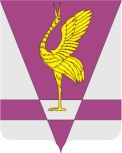 В соответствии с решением № 28-299р от 24.11.2008 «О Почетной грамоте и Благодарственном письме Ужурского районного Совета депутатов», Ужурский районный Совет депутатов РЕШИЛ:1. За многолетний, плодотворный труд, высокий профессионализм, большой вклад в развитие средств массовой информации на территории Ужурского района и в связи с празднованием Дня Российской печати наградить Почетной грамотой Ужурского районного Совета депутатов:- Савинкина Олега Владимировича – водителя краевого государственного автономного учреждения "Редакция газеты "Сибирский хлебороб»;- Цибровскую Наталью Викторовну – оператора компьютерного набора и верстки краевого государственного автономного учреждения "Редакция газеты "Сибирский хлебороб».2. Настоящее решение вступает в силу в день подписания.Председатель Ужурского районного Совета депутатов					  А.С. АгламзяновКРАСНОЯРСКИЙ КРАЙУЖУРСКИЙ РАЙОННЫЙ СОВЕТДЕПУТАТОВРЕШЕНИЕКРАСНОЯРСКИЙ КРАЙУЖУРСКИЙ РАЙОННЫЙ СОВЕТДЕПУТАТОВРЕШЕНИЕКРАСНОЯРСКИЙ КРАЙУЖУРСКИЙ РАЙОННЫЙ СОВЕТДЕПУТАТОВРЕШЕНИЕ20.12.2023 г. Ужур№ 39-265рО награждении Почетной грамотой Ужурского районного Совета депутатов О награждении Почетной грамотой Ужурского районного Совета депутатов О награждении Почетной грамотой Ужурского районного Совета депутатов 